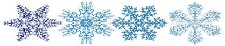 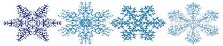 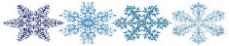 MONDAYLUNDITUESDAYMARDIWEDNESDAYMERCREDITHURSDAYJEUDIFRIDAYVENDREDI1 Happy New Year!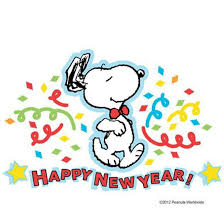 2 Theme: Happy New Year!What we did while were on Holiday!   3Celebration Play Doh with glitterDiscuss with Samantha:What is a New Year’s resolution?4Did you get something special over the holidays?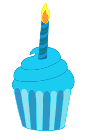 Colour a present 😊Ring toss fun7 Theme: International WeekHistoire:Je prends le train89:15 a.m. – Samantha tells us all about Italy.Emilie the Science Gal9 9:15 a.m. – Brielle’s Mom talks to us about Russia. Art:We are painting a Canadian flagMusic with Kimberley:  Flute10 Sarah the Science Gal:Bouncy Balls9:15 a.m. – Sienna’s Mom visits the class to tell us about Hungary.Music with Kimberley: Flute11     Final day to bring Scholasticbook ordersDance with Samantha to the International song “Love Train”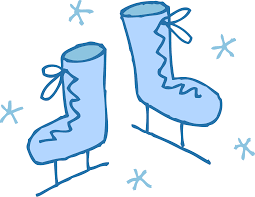 AM - Skating14  Theme: International WeekDance with Samantha and learn some African songs10:00 A.M.  Exploring the World of Music Concert with Michael Woytiuk ($6.00)2:30 p.m. –Gigi tells us about Guyana.Karate with Meghan15Emilie the Science GalWhere do we live?(we are going to look at the Globe)16 Art:On dessine un avionMusic with Kimberley:  Wooden Spoons17 Sarah the Science Gal:Skittle ScienceMusic with Kimberley: Wooden Spoons18 Dance with Samantha to German music 😊AM - Skating21  Theme: Winter AnimalsFaisons des traces dans la neige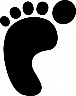 Karate with Meghan22  A.M. Wooden Craft workshop with Florent Antona ($13.00)Storytime and tape :Five little Penguins slipping on the Ice23Teddy bear counting with LaurieSamantha teaches us about which animals hibernate; we’ll colour them!Music with Kimberley:  Assorted Drums24Sarah the Science Gal:How do Penguins stay dry?Books on Winter AnimalsMusic with Kimberley: Assorted Drums25Emilie the Science Gal: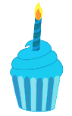 Let’s make our own snow!Art:On colore un ours AM - Skating28 Theme: Happy FacesCasse-tête d’emotionKarate with Meghan29Happy Feet Freeze Dance with Laurie!30Song:When you’re happy and you know itMusic with Kimberley:  Ukulele31 9:00 A.M.: Zig Zag Zoo ($19.00)Let’s talk about happy, sad and mad faces and do some colouring with SamanthaSarah the Science Gal:Happy Face BalloonsMake a happy face: craft with Laurie!Music with Kimberley:  UkuleleFeb 1  7:30PM Parent Wine and Cheese Meeting All WelcomeEmilie the Science Gal:Let’s make our own snow!Let’s make3 different faces in our mirror!AM - Skating